Interdisciplinary Studies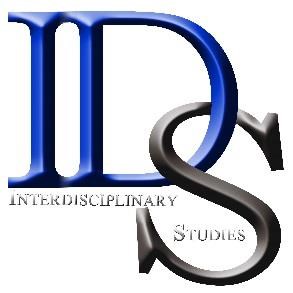 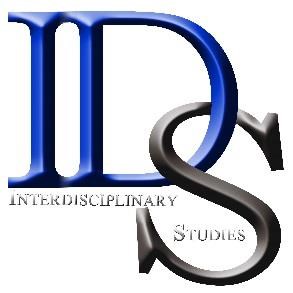 Integrative Learning PlansBehavioral Studies 		Students interested in service-oriented careers as counselors, social 			workers, teachers, and other helping professions. Business in Urban Society 		Students with varied interest who may or may not have prior business 			course work.  Students interested in the psycho/social aspects of business.  		Students who wish to pursue an MBA through an alternative pathway. Community and Leadership Development  NOPD, Firefighters, EMT, Sheriff Offices of Jefferson and Orleans, etc.  Students studying for careers in non-profits. Student interested in community organizing.  Cultural and Environmental Studies  		Students interested in public careers associated with broad and/or specific 			interest in cultural and environmental concerns.Education in Urban Society 		Students coming from 2-year programs whose credits are not always 			applicable to education degrees at UNO. Completion of this learning plan 			allows students to view education holistically. While not providing students 		with certification to teach, students who complete the curriculum in the 			Education in Urban Society learning plan often continue their graduate 			studies in the Master of Arts in Teaching at UNO. Public Health Studies 		Students interested in public health issues including, but not limited to, 			community, family, and environmental issues.  Students interested in non-			profit careers.  Students with two-year degrees in the allied health field.  